Abdul 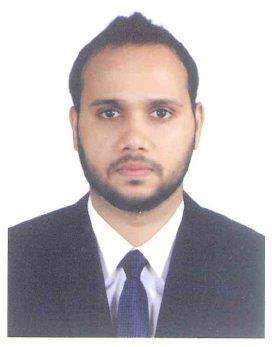 C/o-Mobile: +97150- 3718643E-mail: abdul.379216@2freemail.com Gulf experienced Logistics professional with 12+ years of work exposure including a well-known manufacturing Oil & Gas products and logistics services companies demonstrating expertise in shipping operations, import & export, documentation, and logistics coordination. Track record in getting custom clearances, liaising with third parties, ensuring timely delivery of shipments and gained strong business relationships with customs, liners, transport companies, and clients. Well-organized with strong analytical skills focusing on process improvement and cost control initiatives. Versed with LN and other business software applications. Seeks a challenging position where gained skills and experience will have a valuable impact. Strengths ACHIEVEMENTS Gained consistent career growth from Operation Executive to Logistics Manager handled various productsSuccessfully dealt with Customs, Port and Free Zone authorities in getting clearance of shipments and customs inventory adjustment. Moved dedicated Barge within UAE by not paying customs duty.Achieved the expected management objective in terms of shipping operations through liaison with various agencies and successful management of shipping. Employer honored for demonstrating the core values “Respect & Teamwork” while executing the project.Obtained duty exemption from Dubai customs for importing components & raw materials on manufacturing license located inside Hamriyah free zone, Sharjah. Official trip to Kuwait in 2011 to resolve the issues in Supply chain faced by customers.Conducted global seminar in Europe at 2016 for logistics brain storming session.A good freight negotiator with freight forwarder and shipping line. CAREER PROGRESSION Logistics Manager, Pentair Valves & Controls                                                                 March 2012 – May 2017Valves & Controls manufactures valves, actuators, and controls solutions for some of the most challenging applications throughout the oil and gas, power, mining, chemical and pharmaceutical, food and beverage and building and construction industries. We partner with customers to help keep their operations running safely, minimize downtime and improve business efficiencyShipping Supervisor, M. H. Al Shaya, Dubai, UAE 					Jan 2009 – FEB 2012 A leading international franchise operator for over 50 of the world’s most recognized retail brand such as Starbucks, H & M, The Body Shop, Foot Locker, Mothercare, Debenhams, River Island and Boots. The company operates over 1700 stores across 6 divisions. Shipping Coordinator, BDP International, Dubai, UAE 				Jan 2007 - Dec 2008 		One of the leading logistics company with a global network of wholly owned operations, joint ventures and affiliates in 140 countries including more than 20 offices across US. Operation Executive, Aramex, UAE 						Nov 2005 - Dec 2006 A global transportation and logistics services company providing a variety of express, logistics, freight forwarding and domestic distribution services. AREAS OF EXPERTISE Shipping Management Direct the day-to-day shipping operations to ensure accurate and timely shipping processes with maximum efficiency as well as compliance to specified standards.Maintain effective working relationship with business stakeholders, partners, shippers and customers.Direct the workforce and ensure that policies and directives are met appropriately through on-the-job coaching, training, motivating and leading by example.Develop innovative value adding solutions to improve current process critical to core business functions.Establish and maintain good rapport with new and existing vendors as well as key decision makers to allow competitive advantage and increase volumes.Logistics – Import & Export Documentation- Customer Service Direct the movement of goods in and out of the company from suppliers to customers, overseeing the division of the company that encompasses all logistics, shipping, receiving and traffic. Ensure that all goods are shipped and received properly and on time by the customers. Responsible for handling documentation/ customs clearance formalities ensuring updates to customers, delivering cargo on time and invoicing. Keep the customers posted on the status of shipments such as clearance and its delivery. Review logistics performance with customers against targets, benchmarks and service agreements. Maintain network of contact for handling agents, cargo agencies, Customs and Port authorities. Versed with documentation procedures and tact in dealing with Customs & Free Zone authorities. Oversee completeness of shipping documents and resolving variations on documents portfolio. 		PROVEN JOB ROLE Logistics Manager – Pentair Valves & ControlsManage the setup of forwarders and customs brokers, review them based on operational efficiency, service levels, pricing etc. Also setup on-time performance customs clearance lead-time. Ensure affiliate addendum is in place prior initiation of operations. Drive profitability goals and manage performance of internal and external operations.Deliver continuous improvement plans for operating practices and create solutions to improve performance of the supply chain through carrier route selection.Logistics lead of four manufacturing plants of Steel Casting & Valve (+2 to 18 inches) in Sharjah & Ajman and valve service centers in Jebel ali, Dubai& Saudi, KSA Managed $ 6 Million per year spend of logistics business by Air, Sea, Land &CourierMonitor Inbound& Outbound lead-time and freight cost versus projection, monitor freight forwarders and find out the root cause in case a delay and take necessary actions to prevent delay further from the customer or freight forwarder.Responsible for raw material delivery at manufacturing sites from the overseas (Asia, EU & US) suppliers mostly on FCA, CIF and C&F basis. Ensure100% Duty exemption on inbound supply of components & raw materials from Dubai customs on a manufacturing facility registered at Hamriyah Free zone, Sharjah Continuous freight optimization on Outbound and track record of $ 500 K savings every year Implement lean process in logistics by analyzing the business module.Handled different GBU’s products (Pump & Booster and equipment protection) logistics along with O&G functioning.Handle outbound Air, Sea, and Land operation from Sharjah Free zones & Dubai ports to customers around the globe. Educate manufacturing OPS team for planning the dispatch to achieve monthly revenue target by securing BL/Awb from shipping line/Airline within monthly cut off dates.Implemented a third party service “Audit & Pay” for Logistics billing module to eliminate the invoicing errors, overbilling and system provide reports depend on the business requirement for analyzing logistics spend for better negotiation.Deploy global carriers and monitor actual spend is within budgeted price on projects and MRO orders.Good knowledge on export documentation, chamber, SASO certification and attestation required for GCC and other land freight market.Succeeded projects of $ 8 M dispatch in ME by obtaining duty exemption by switching the mode from Land to Sea by liaising with Sales/project team and customer.Work with International trade and global logistics compliance group to ensure all country specific requirements and local regulations are adhered.Monitor the consignment until delivery/receipt as per agreed incoterm and ensure carriers are meeting KPI.Support procurement and sales to define the order with a good knowledge of Incoterm and Supply to be used while sourcing the raw material from Europe, US and Asia.Shipping Supervisor – M. H. Al ShayaSupervising inbound-outbound operations while leading shipping team 24 hours daily in two shifts. Look after GCC, Syria, Russia, Egypt, African regions, local distribution center in UAE and UAE retail market. Attend operational meeting and working on operational requirement towards achieving daily targets. Provide feedback to higher management on shipments statutes through reports. Managing Fashions, Cosmetics, Toiletries, Footwear, Hardware, Furniture of 13 Major brands in UAE such as H&M ,Next, Victoria Secret, Starbucks, Mother care, American Eagle, Office Depot and Pottery Barn both inbound and outbound activities. Deal with government authorities for getting the online approval for inbound/outbound shipment, registering cosmetics and toiletries shipments; obtaining import clearance of food shipments (Starbucks coffee items) and solving issues related to penalties with Dubai Trade. Monitor customs Local and GCC CDR Account and SG Account. Maintain compliance of UAE rules pertaining to import documents for various items (cosmetics and toiletries). Experienced in customs documentation (E-Mirsal 1 & 2) Experienced for compliance certificate across GCC, Syria & Morocco Liaise with freight forwarders for day to day operation and resolve issues Shipping Coordinator – BDP InternationalCoordinate air & sea freight shipments including documentation. Develop customs clearance documents (Bill of Entry) plus followed up on timely clearance & delivery for both air & sea shipments to avoid demurrage or wharf age. Communicate with the customers on all kinds of shipments issues and addressed to their inquiries. Oversee complete logistics activities of Garments, Mobile Phones, Flexi Tanks, Electronic Devices (Scanners) and Oilfield products (Drill Bits and V-Stabs) as well as managed warehouse and inventory. Operation Executive – Aramex Contribute significantly in facilitating efficient operation plus movements of shipments. Handled preparation of job sheets and organized them accordingly as per nature of goods. Developed airway bills and other related documents with extensive data entry work performed. EDUCATION & COURSE MBA in Logistics and Supply chain, Annamalai university, Chennai, India 2015Bachelor in Commerce, Calicut University, Kerala, India 2002  IT SKILLS Proficient in WMS, Tally, MS Office Suite, E-mail applications and internet research Oracle   PROFILE SUMMARY 	Progressive work experience with Logistic industry Familiar with E-Mirsal 1 & 2 customs documentation Expert in shipping management & logistics  Skilled in managing air & sea shipments and movement within UAE without DutyVersed  incoterm definition and proceduresStrong network of key contacts in local market Proactive with ability to grasp ideas & concepts Managed logistics function for different  manufacturing plants in GCC for O&G products Handled trade compliance and third party compliance module  Corporate experience in strategic logistics for India & Middle East region Key contact with customs personnel in management levelPERSONAL DETAILS PERSONAL DETAILS Nationality :  Indian Date of Birth  :  18th May 1981 Marital Status :  Married Visa Status  :  Residence VisaLanguages :  English, Hindi & Malayalam Driving License :  UAE + Own Car 